1. Tam phước:- Phước báu nhân thiên, phải tu:	Hiếu dưỡng phụ mẫu.	Phụng sự sư trưởng.	Từ tâm bất sát.	Tu thập thiện nghiệp:Thân nghiệp: Không sát sinh, Không trộm cắp, Không tà dâm. Khẩu nghiệp: Không nói dối, Không nói lưỡi hai chiều, Không nói lời thêu dệt, Không nói lời xấu ác. Ý nghiệp: Không tham, Không sân, Không si.- Phước báu tiểu thừa (Thanh Văn, Duyên Giác), phải tu: Thọ trì tam quy, Cụ túc chúng giới, Bất phạm oai nghi.- Phước báu Bồ tát đại thừa, phải tu: Phát bồ đề tâm, Thâm tín nhân quả, Đọc tụng Đại thừa, Khuyến tấn hành giả.2. Tam học: Giới – Định – Tuệ3. Lục hoà: - Kiến hòa đồng giải	- Giới hòa đồng tu	- Thân hòa đồng trụ	- Khẩu hòa vô tranh	- Ý hòa đồng duyệt	- Lợi hòa đồng huân.4. Lục độ: Bố thí - Trì giới - Nhẫn nhục - Tinh tấn -         Thiền định - Trí huệ.5. Mười đại nguyện vương của Phổ Hiền Bồ Tát:- Lễ kính chư Phật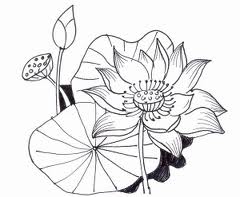 - Xưng tán Như Lai- Quảng tu cúng dường- Sám hối nghiệp chướng- Tùy hỷ công đức- Thỉnh chuyển pháp luân- Thỉnh Phật trụ thế- Thường tùy học Phật- Hằng thuận chúng sanh- Phổ giai hồi hướng.*******